Maths Worksheet Year 5 – Tuesday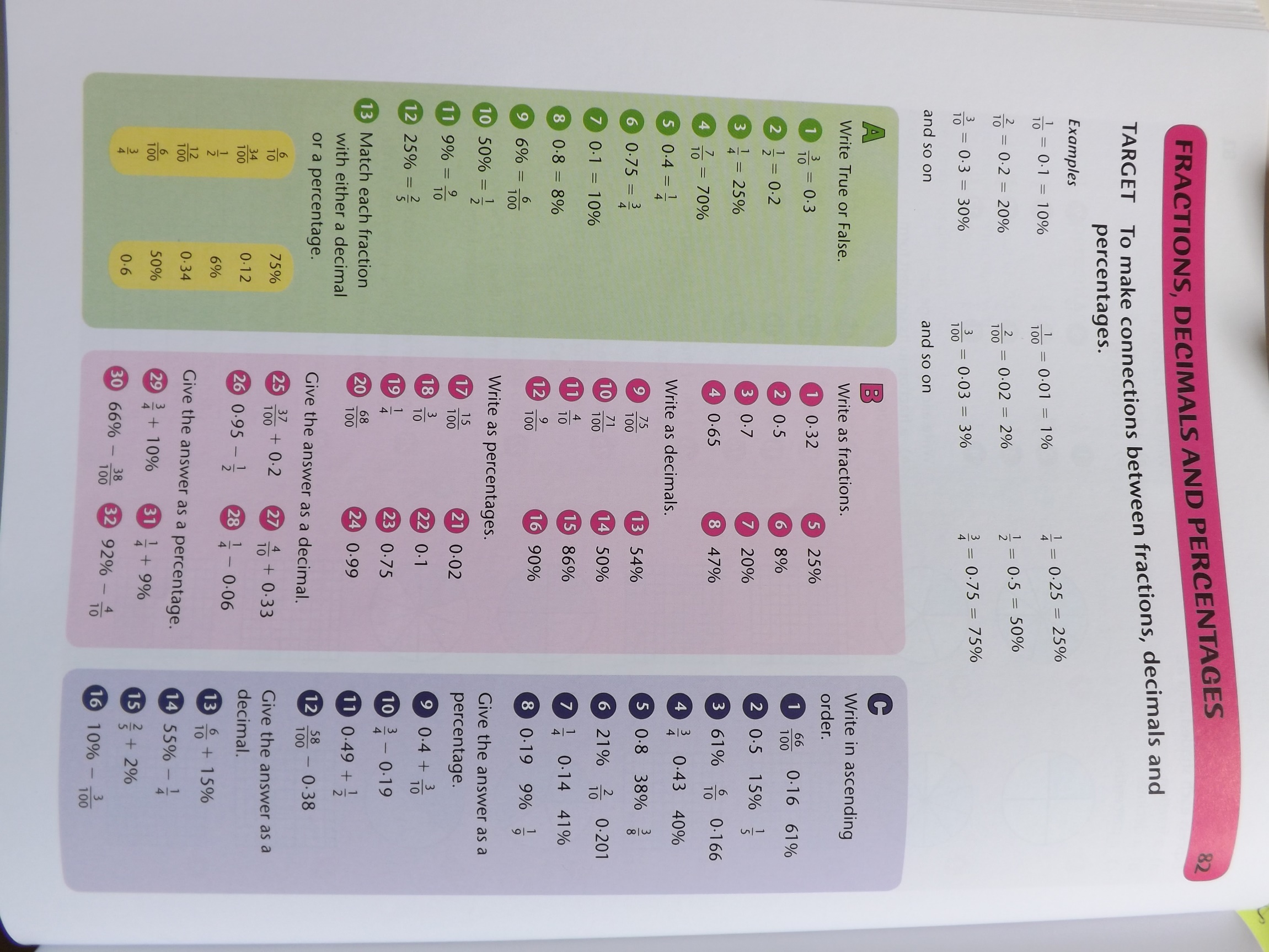 Answers: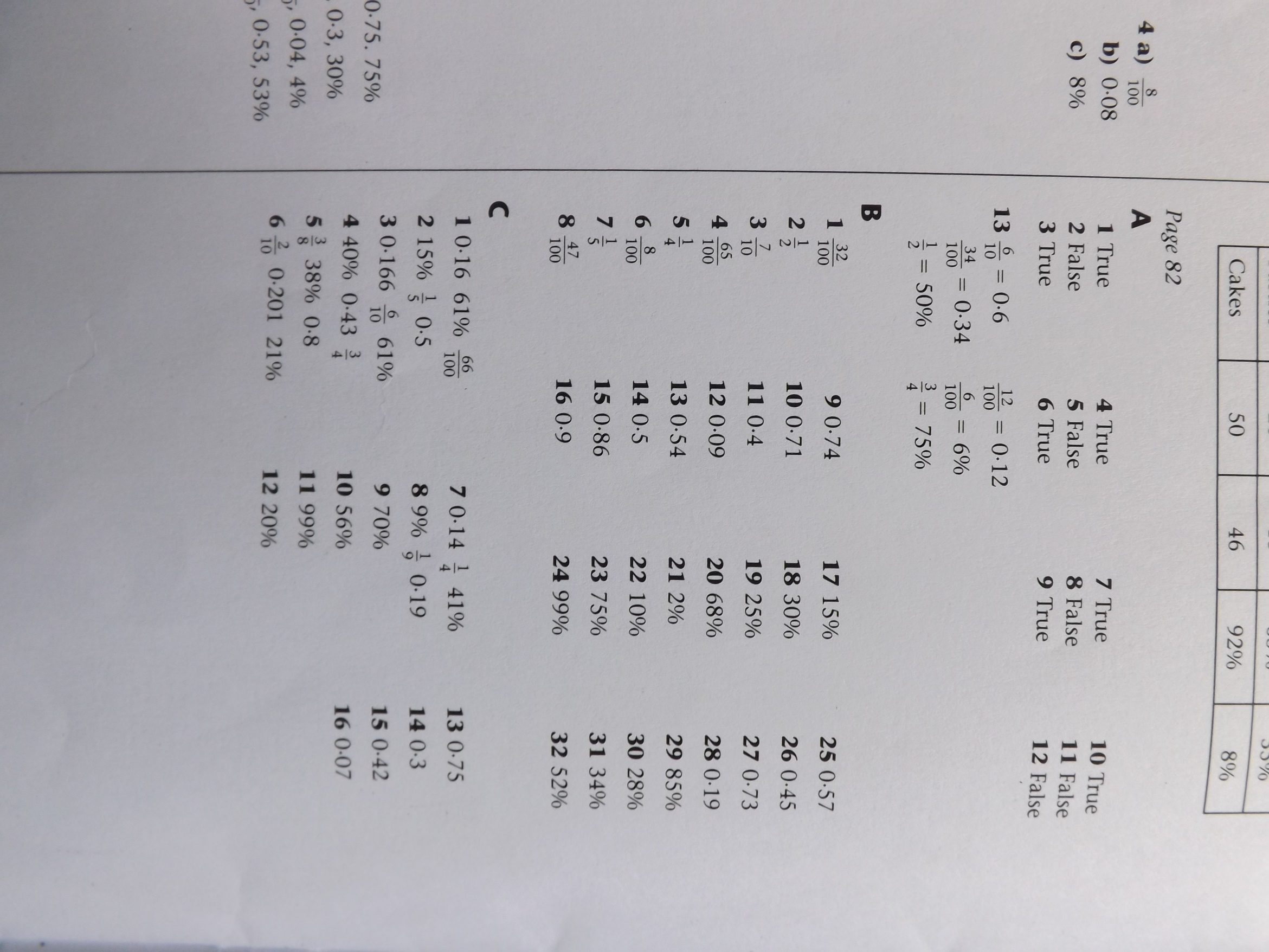 